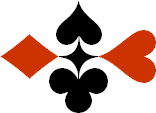 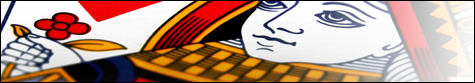 Serie 09 boekje 06 - West opent op 1 niveau
Bied beide handen Antwoorden
© Bridge OfficeAuteur: Thijs Op het Roodt

U bent altijd West en begint. Uw partner is Oost.
Indien niet anders vermeld passen Noord en Zuid.
Is het spelnummer rood dan bent u kwetsbaar.
Biedsysteem toegepast bij de antwoorden
5542
Zwakke 2Stayman 4 kaart hoog, Jacoby hoge en lage kleurenPreëmptief  3 en 4 niveauBlackwood (0 of 3  - 1 of 4)
Heren gestroomlijndNa het eerste boekje vonden de cursisten dit zo leuk, dat ik maar de stoute schoenen heb aangetrokken en meerdere van deze boekjes ben gaan schrijven.

Het enthousiasme van de cursisten heeft mij doen besluiten om deze boekjes gratis aan iedereen die ze wil hebben, beschikbaar te stellen.

Ik heb bewust in eerste instantie geen antwoorden bij de boekjes gemaakt. Maar op veler verzoek toch met antwoorden.Ik zou het waarderen, wanneer u mijn copyright zou laten staan.

Mocht u aan of opmerkingen hebben, laat het mij dan weten.Ik wens u veel plezier met deze boekjes.
1♠VB9Noord

West     OostZuid♠A10632A10632♥HB652Noord

West     OostZuid♥108108♦AH95Noord

West     OostZuid♦1010♣4Noord

West     OostZuid♣AB853AB8531414999
Bieding West

Bieding West
Bieding Oost
Bieding Oost
Bieding Oost
1111122222333444Pas4Ik moet beginnen met oost een compliment te maken. Hij vertikt het om zijn ♣ te bieden. Hierdoor blijf 3 Sans Atout buiten schot. Wet begint met 1♥. Oost 1♠. Belooft minimaal een 4-kaart. Dan 2♦ door west. Zwakke opening. Oost biedt nogmaals de ♠. 2♠. Minimaal een 5-kaart, maar nog steeds zwak. Nu kunt als west de ♠ steunen. 14 echte punten en 2 extra voor de singelton ♣. 4♠.2♠5Noord

West     OostZuid♠HV873HV873♥B104Noord

West     OostZuid♥H983H983♦B10764Noord

West     OostZuid♦AV3AV3♣AHVBNoord

West     OostZuid♣221212141414
Bieding West

Bieding West
Bieding Oost
Bieding Oost
Bieding Oost
111112223 SA3 SA3Pas3Na de opening van west met 1♦ weet oost dat er een manche geboden moet worden. Oost 1♠. West 2♦. 5-kaart ♣ en 4-kaart ♦. Oost heeft hetzelfde. 5-kaart ♠ en 4-kaart ♥. Daarom 3 Sans Atout door oost.3♠V105Noord

West     OostZuid♠B8B8♥V7Noord

West     OostZuid♥A10432A10432♦AVB42Noord

West     OostZuid♦87538753♣ AH2Noord

West     OostZuid♣V4V41818777
Bieding West

Bieding West
Bieding Oost
Bieding Oost
Bieding Oost
1111122 SA23 SA3 SA3Pas3Een mooi eindcontract. Na 1♦ van west en 1harrten van oost, biedt u als wet 2 Sans Atout. 18 of 19 punten. 
Met de 7 punten oost minimaal 25. Daarom 3 Sans Atout door oost.4♠HV97Noord

West     OostZuid♠A863A863♥HV87Noord

West     OostZuid♥4343♦A95Noord

West     OostZuid♦6464♣52Noord

West     OostZuid♣V9863V98631414666
Bieding West

Bieding West
Bieding Oost
Bieding Oost
Bieding Oost
11111222PasPasWest start met 1♣. Oost kan zijn 5-kaart ♣ niet bieden, daar de 1♣ opening een 2-kaart kan zijn. Daarom biedt oost 1♠. West steunt met 2♠ en oost weet dat er geen manche in zit en past.5♠AH54Noord

West     OostZuid♠V83V83♥HVB87Noord

West     OostZuid♥643643♦952Noord

West     OostZuid♦HV108HV108♣5Noord

West     OostZuid♣A97A971313111111
Bieding West

Bieding West
Bieding Oost
Bieding Oost
Bieding Oost
11133242PasPasWest opent met zijn 5-kaart, 1♥. Oost spring naar 3♥. Geeft daarmee aan dat hij minimaal een 3-kaart ♥ heeft en 10 of 11 punten. U als west heeft 13 echte punten, maar mag 2 punten extra tellen voor de singelton ♣. Daarom biedt u als West 4♥.6♠10Noord

West     OostZuid♠AH72AH72♥AB1095Noord

West     OostZuid♥H62H62♦8742Noord

West     OostZuid♦BB♣AH7Noord

West     OostZuid♣V10943V109431212131313
Bieding West

Bieding West
Bieding Oost
Bieding Oost
Bieding Oost
111442Pas2Wat een makkelijk spel om te bieden. Beiden een opening en ♥ fit. Een mooi eindcontract.7♠HB96Noord

West     OostZuid♠874874♥9532Noord

West     OostZuid♥HH♦B2Noord

West     OostZuid♦AV1054AV1054♣AH7Noord

West     OostZuid♣B932B9321212101010
Bieding West

Bieding West
Bieding Oost
Bieding Oost
Bieding Oost
111112122232 SA3PasPasWest opent met 1♣ en oost biedt 1♦. Nu biedt west 1♥. Alles wat west biedt, past niet bij oost. Oost zou zijn 5-kaart ♦ kunnen herhalen, maar door 2klavweren te bieden, vertelt hij west dat hij ook een 4-kaart ♣ heeft. Dat is net zo hoog als 2♦ en levert net zoveel MP op als 2♣. Oost neemt nu de kans mee dat west een 4-kaart ♣ heeft. West kan met beide kleuren niks en bied daarom 2 Sans Atout.8♠B6Noord

West     OostZuid♠A42A42♥AV10Noord

West     OostZuid♥863863♦VB1054Noord

West     OostZuid♦H873H873♣H54Noord

West     OostZuid♣V109V1091313999
Bieding West

Bieding West
Bieding Oost
Bieding Oost
Bieding Oost
111222Pas2Soms is bieden best wel makkelijk. Zoals met deze handen. 1♦ in west en 2♦ in oost. Einde oefening. Wat zou u ervan denken, wanneer oost 1 Sans Atout zou bieden in plaats van 2♦?9♠AV2Noord

West     OostZuid♠HB3HB3♥AVB9Noord

West     OostZuid♥H642H642♦7Noord

West     OostZuid♦V1092V1092♣HV974Noord

West     OostZuid♣65651818999
Bieding West

Bieding West
Bieding Oost
Bieding Oost
Bieding Oost
1111121222343PasPasWest start de bieding met 1♣. Oost biedt zijn laagste 4-kaart, 1♦. Nu oost minimaal 6 punten aangeeft, zal west niet meer onder de manche stoppen. West biedt nu 1♥ en dat is de tweede 4-kaart van oost. Daarom biedt oost 2♥. Met een fit in de ♥ en samen punten voldoende voor manche, biedt west 4♥.10♠1073Noord

West     OostZuid♠852852♥AHNoord

West     OostZuid♥V763V763♦A986Noord

West     OostZuid♦HB2HB2♣A1073Noord

West     OostZuid♣H95H951515999
Bieding West

Bieding West
Bieding Oost
Bieding Oost
Bieding Oost
11 SA1222222SA2SA3Pas3Mooie hand om 1 Sans Atout te openen. Het 2♣ bod van oost is Stayman. Vragen naar een hoge 4-kaart. Het 2♦ bod van west geeft aan dat hij geen 4-kaart hoog heeft. Nu biedt oost met zijn 9 punten 2 Sans Atout. Net te weinig om er 3 Sans Atout van te maken. West past.